[조달청 나라장터 풍력발전기 등록현황]                                                              2101.01.04현재 *검색방법   www.g2b.go.kr로 들어가셔서 우측상단에 목록정보를 누르시고 풍력발전기 또는 상기 번호를 검색하시면 당사제품이 나옵니다문의: 벤코리아㈜   053)957-6904/011-539-9003상품명물품식별번호군급목록번호등록일자300W2611603-21770460611505600212010.01.04600W2611603-6115056(심사중)1KW2611603-21770464611505600222010.01.042KW2611603-21770461611505600232010.01.043KW2611603-21770463611505600242010.01.045KW2611603-6115056(심사중)하이브리드가로등심사중261116032177046061150560021풍력발전기풍력발전기, 벤토글로벌, VT-WG300, 300W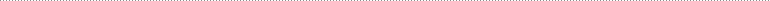 261116032177046461150560022풍력발전기풍력발전기, 벤토글로벌, VT-WG1.0K, 1kW261116032177046161150560023풍력발전기풍력발전기, 벤토글로벌, VT-WG2.0K, 2kW261116032177046361150560024풍력발전기풍력발전기, 벤토글로벌, VT-WG3.0K, 3kW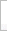 